Содержание1. Региональные меры социальной поддержки               22. Федеральные меры социальной поддержки                10  3. Справочная информация                                           17Меры социальной поддержки участников специальной военной операции и членов их семей1. Региональные меры социальной поддержки.Указом Главы Республики Марий Эл от 26 октября 2022 г. № 176 установлены дополнительные меры социальной поддержки участников специальной военной операции и членов их семей. В рамках Указа к участникам специальной военной операции относятся:граждане Российской Федерации, призванные на военную службу в Вооруженные Силы Российской Федерации по частичной мобилизации в соответствии с Указом Президента Российской Федерации 
от 21 сентября . № 647 «Об объявлении частичной мобилизации 
в Российской Федерации»;граждане Российской Федерации, заключившие в добровольном порядке контракт о прохождении военной службы в Вооруженных Силах Российской Федерации или контракт о прохождении военной службы (службы) в войсках национальной гвардии Российской Федерации 
для принятия участия в специальной военной операции;военнослужащие и сотрудники федеральных органов исполнительной власти и федеральных государственных органов, 
в которых федеральным законом предусмотрена военная служба, сотрудники органов внутренних дел Российской Федерации, принимающие участие в специальной военной операции, сотрудники уголовно-исполнительной системы Российской Федерации, выполняющие возложенные на них задачи на территориях проведения специальной военной операции;граждане Российской Федерации, поступившие в созданные 
по решению органов государственной власти Российской Федерации добровольческие формирования, содействующие выполнению задач, возложенных на Вооруженные Силы Российской Федерации, в ходе специальной военной операции на территориях Украины, Донецкой Народной Республики и Луганской Народной Республики с 24 февраля 2022 года, а также на территориях Запорожской области и Херсонской области с 30 сентября 2022 года;граждане Российской Федерации, заключившие контракт (имеющие иные правоотношения) с организациями, содействующими выполнению задач, возложенных на Вооруженные Силы Российской Федерации, в ходе специальной военной операции на территориях Украины, Донецкой Народной Республики и Луганской Народной Республики с 24 февраля 2022 года, а также на территориях Запорожской области и Херсонской области с 30 сентября 2022 года).Члены семей участников специальной военной операции имеют право на получение установленных Указом дополнительных мер социальной поддержки в случае их проживания (проживания 
и обучения, обучения) в Республике Марий Эл.Решением Главы Республики Марий Эл установлены следующие меры:предоставление на бесплатной основе членам семьи военнослужащего из числа граждан пожилого возраста и инвалидов 
I или II группы, признанных в установленном порядке нуждающимися 
в социальном обслуживании, социальных услуг в форме социального обслуживания на дому независимо от состава семьи и без учета уровня доходов семьи;внеочередное направление в стационарные организации социального обслуживания, включенные в реестр поставщиков социальных услуг Республики Марий Эл, членов семьи, признанных 
в установленном порядке нуждающимися в социальном обслуживании 
в стационарной форме;внеочередное обеспечение санаторно-курортным лечением 
в Санатории «Кичиер» членов семьи, имеющих право на санаторно-курортное лечение в виде предоставления путевок на санаторно-курортное лечение в пределах Республики Марий Эл;внеочередное направление детей военнослужащих на отдых
и оздоровление на бесплатной основе в государственное бюджетное учреждение Республики Марий Эл «Социально-реабилитационный центр для несовершеннолетних «Журавушка»;предоставление бесплатного одноразового горячего питания (обед) студентам, обучающимся по очной форме обучения 
по образовательным программам среднего профессионального образования, основным программам профессионального обучения 
в государственных профессиональных образовательных организациях Республики Марий Эл;обеспечение местами во внеочередном порядке детей в государственных и муниципальных образовательных организациях 
в Республике Марий Эл, реализующих образовательные программы дошкольного образования;освобождение от платы, взимаемой с родителей (законных представителей) за присмотр и уход за ребенком в государственных 
и муниципальных образовательных организациях в Республике 
Марий Эл, реализующих образовательные программы дошкольного образования;предоставление бесплатного одноразового горячего питания (обед) учащимся 5-11 классов в государственных и муниципальных общеобразовательных организациях в Республике Марий Эл, государственных организациях Республики Марий Эл, осуществляющих образовательную деятельность по образовательным программам среднего профессионального образования, интегрированным 
с образовательными программами основного общего и среднего общего образования, имеющих интернат;право бесплатного посещения занятий несовершеннолетними кружков, секций и иных занятий, организуемых в государственных 
и муниципальных образовательных организациях в Республике 
Марий Эл, реализующих дополнительные общеобразовательные программы;внеочередное предоставление путевок на санаторно-курортное лечение детей военнослужащих при наличии медицинских показаний
в Волжской центральной городской больнице;внеочередное обслуживание военнослужащих при оказании медицинской помощи в медицинских организациях Республики 
Марий Эл;медицинская реабилитация военнослужащих в медицинских организациях Республики Марий Эл;оказание психологической помощи специалистами Республиканского психоневрологического диспансера 
и Республиканского центра психолого-педагогической и социальной помощи населению «Доверие»;содействие семьям военнослужащих в оформлении документов для предоставления мер социальной поддержки, на получение которых имеет право семья;консультирование семей военнослужащих по юридическим вопросам специалистами Республиканского центра психолого-педагогической и социальной помощи населению «Доверие»;предоставление военнослужащим и членам семей ежемесячной денежной компенсации на оплату жилого помещения и коммунальных услуг в размере 50 процентов:платы за наем и (или) платы за содержание жилого помещения, включающей в себя плату за услуги, работы по управлению многоквартирным домом, за содержание и текущий ремонт общего имущества в многоквартирном доме, исходя из занимаемой соответственно нанимателями либо собственниками общей площади жилых помещений (в коммунальных квартирах - занимаемой жилой площади) в пределах социальной нормы площади жилья, установленной Правительством Республики Марий Эл;взноса на капитальный ремонт общего имущества
в многоквартирном доме, рассчитанного исходя из минимального размера взноса на капитальный ремонт общего имущества
в многоквартирном доме на один квадратный метр общей площади жилого помещения в месяц и занимаемой общей площади жилых помещений (в коммунальных квартирах - занимаемой жилой площади);платы за коммунальные услуги (за исключением твердого топлива), рассчитанной исходя из объема потребляемых коммунальных услуг, определенного по показаниям приборов учета, но не более нормативов потребления коммунальных услуг. При отсутствии указанных приборов учета плата за коммунальные услуги рассчитывается исходя из нормативов потребления коммунальных услуг;К членам семьи относятся проживающие совместно 
с военнослужащим его супруга (супруг), а также несовершеннолетние дети и родители (усыновители) военнослужащего. Другие родственники, нетрудоспособные иждивенцы и в исключительных случаях иные лица могут быть признаны членами семьи военнослужащего, если они вселены военнослужащим в качестве членов своей семьи. В случае если военнослужащий проживает в жилом помещении без членов семьи, за военнослужащего вправе обратиться
его супруга (супруг), а при ее (его) отсутствии один из родителей (усыновителей) военнослужащего либо его совершеннолетние дети.предоставление военнослужащим и членам их семей, проживающим в жилых помещениях (жилых домах), не имеющих центрального отопления, автономного газового (электрического) отопления, ежегодной денежной выплаты на приобретение топлива и его доставку в размере 12 000 рублей.К членам семьи относятся супруга (супруг),  несовершеннолетние дети и родители (усыновители) военнослужащего. Другие родственники, нетрудоспособные иждивенцы и в исключительных случаях иные лица могут быть признаны членами семьи военнослужащего, если они вселены военнослужащим в качестве членов своей семьи.оздоровление лиц, заключивших контракт о добровольном содействии в выполнении задач, возложенных на Вооруженные Силы Российской Федерации, лиц, поступивших в созданные по решению органов государственной власти Российской Федерации добровольческие формирования, содействующие выполнению задач, возложенных на Вооруженные Силы Российской Федерации, проживающих на территории Республики Марий Эл, принимавших участие в специальной военной операции на территориях Украины, Донецкой Народной Республики и Луганской Народной Республики 
с 24 февраля 2022 года, а также на территориях Запорожской области 
и Херсонской области с 30 сентября 2022 года;преимущественное право на зачисление детей на обучение 
в Марийский республиканский колледж культуры и искусств имени 
И.С. Палантая;преимущественное право на зачисление детей на обучение  
в государственные и муниципальных образовательные организации 
в Республике Марий Эл, реализующие дополнительные общеобразовательные программы; бесплатное посещение Национального музея Республики 
Марий Эл имени Тимофея Евсеева и Республиканского музея изобразительных искусств;преимущественное право на обеспечение билетами 
на новогодние представления детей и сопровождающих их лиц (дети 
от 3 до 12 лет), проводимых Академическим русским театром драмы имени Георгия Константинова, Горномарийским драматическим театром, Марийской государственной филармонией имени Якова Эшпая, Марийским национальным театром драмы имени М.Шкетана, Республиканским театром кукол;преимущественное право при приеме в государственные образовательные организации Республики Марий Эл на обучение 
по дополнительным образовательным программам спортивной подготовки на основании результатов индивидуального отбора.Дополнительные меры социальной поддержки предоставляются членам семей военнослужащих при их обращении в заявительном порядке не ранее чем со дня убытия военнослужащего в места сбора
и (или) на пункты (места) приема военнослужащих, призванных 
на военную службу для участия в специальной военной операции, 
в период прохождения военнослужащим военной службы в рамках участия в специальной военной операции.Предоставление дополнительных мер социальной поддержки, осуществляется либо продолжается в случае прохождения военнослужащим лечения в связи с получением увечья (ранения, травмы, контузии) или гибели (смерти) военнослужащего 
при прохождении военной службы в рамках участия в специальной военной операции до окончания специальной военной операции.Кроме вышеперечисленных мер участникам СВО и членам их семей предоставляются иные меры:супруги (супруг) ветеранов и инвалидов боевых действий включены в перечень категорий лиц, обслуживаемых в Республиканском клиническом госпитале ветеранов войн;оформление социальных паспортов по каждой семье участника СВО в целях сбора полной информации для оказания помощи конкретной семье;Комплексные центры социальной защиты населения в городах
и районах Республики Марий Эл.установлена стипендия для обучающихся, зарегистрированных 
по месту жительства на территории Республики Марий Эл, являющихся членами семей военнослужащих и сотрудников федеральных органов исполнительной власти и федеральных государственных органов, 
в которых федеральным законом предусмотрена военная служба, сотрудников органов внутренних дел Российской Федерации, принимающих (принимавших) участие в специальной военной операции на территориях Донецкой Народной Республики, Луганской Народной Республики и Украины, сотрудников уголовно-исполнительной системы Российской Федерации, выполняющих (выполнявших) возложенные
на них задачи на указанных территориях в период проведения специальной военной операции, в том числе погибших (умерших)
при исполнении обязанностей военной службы (службы), поступающих на обучение по образовательным программам высшего образования (программам бакалавриата и программам специалитета)
в образовательные организации высшего образования, расположенные на территории Республики Марий Эл, в размере 2000 рублей;для ветеранов и инвалидов боевых действий предусмотрен понижающий коэффициент 0,5 к ставкам транспортного налога
по легковым автомобилям мощностью до 200 л.с. (включительно);установлено право ветеранов боевых действий на предоставление земельного участка, находящегося в государственной или муниципальной собственности, в собственность бесплатно 
для индивидуального жилищного строительства или ведения личного подсобного хозяйства с возведением жилого дома в границах населенного пункта;установлено внеочередное право на получение земельного участка
в собственность бесплатно для целей ведения садоводства;обеспечена работа информационного ресурса в социальных сетях ТЕЛЕГРАММ и ВКонтакте;обеспечен круглосуточный режим работы республиканского телефона «Доверия» (8-8362-21-10-40, 89297330361) в целях оказания психологической и экстренной медико-психологической помощи;организована услуга «Социальная няня» (встретить ребенка 
из школы, проводить ребенка до места занятий в кружке, позаниматься 
с ребенком, пока мама занята решением повседневных проблем);Комплексные центры социальной защиты населения в городах
и районах Республики Марий Эл.единовременная выплата на оплату расходов по догазификации домовладений в размере не более 100 тыс. рублей, которая включает 
в себя следующие мероприятия: подключение (технологическое присоединение) к газораспределительным сетям в пределах границ земельного участка; проектирование сети газопотребления земельного участка; приобретение и (или) установка газоиспользующего оборудования; строительство либо реконструкция внутреннего газопровода; приобретение и (или) установка прибора учета газа;Единовременная выплата осуществляется центрами мер социальной поддержки населению в городах и районах Республики 
Марий Эл.бесплатное посещение спортивных сооружений Управления спортивных сооружений Республики Марий Эл в рамках проведения Дня здоровья и спорта, а также льготы на физкультурно-оздоровительные услуги в целом в размере 40-50% от стоимости;профессиональное обучение и дополнительное профессиональное образование супруги и детей трудоспособного возраста участника СВО;Центры занятости населения в городах и районах республики.содействие в поиске работы членам семьи участника СВО;Центры занятости населения в городах и районах республики.обеспечение техническими средствами реабилитации членов семьи участника СВО;Комплексные центры социальной защиты населения в городах
и районах Республики Марий Эл.оказание помощи в оформлении ИПРА (для инвалидов) членов семьи участника СВО;Комплексные центры социальной защиты населения в городах
и районах Республики Марий Эл.обеспечение реабилитационными услугами (для детей
и родителей-инвалидов) членов семьи участника СВО;Комплексные центры социальной защиты населения в городах
и районах Республики Марий Эл.вовлечение в проекты для пожилых граждан членов семьи участника СВО;Комплексные центры социальной защиты населения в городах
и районах Республики Марий Эл.освобождение участника СВО и членов их семей от начисления пеней в случае несвоевременного и (или) неполного внесения платы за жилое помещение и коммунальные услуги, взноса на капитальный ремонт общего имущества в многоквартирном доме;освобождение от транспортного налога участников СВО;Налоговая льгота предоставляется за налоговые периоды
2021 и 2022 годов.организация на базе Санатория «Кичиер» оздоровительных смен для участников СВО и членов их семей;отсрочка уплаты арендной платы, возможность расторжения договоров аренды без применения штрафных санкций;преимущественное право участников СВО из категории лиц 
из числа детей-сирот и детей, оставшихся без попечения родителей, 
на обеспечение жилыми помещениями перед другими лицами, включенными в список детей-сирот, которые подлежат обеспечению специализированными жилыми помещениями;единовременная выплата военнослужащим, призванным военными комиссариатами городов и районов Республики Марий Эл на военную службу по частичной мобилизации, или одному из членов их семей 
по выбору военнослужащих, в размере 50 000 рублей;Единовременная выплата осуществляется центрами мер социальной поддержки населению в городах и районах Республики 
Марий Эл.единовременная выплата в размере 250 тыс. рублей гражданам Российской Федерации, заключившим в добровольном порядке контракт о прохождении военной службы в Вооруженных Силах Российской Федерации или контракт о прохождении военной службы (службы) 
в войсках национальной гвардии Российской Федерации для участия 
в специальной военной операции, или по их выбору иным гражданам Российской Федерации. При этом выплата предоставляется гражданам 
из числа военнослужащих, призванных по мобилизации в Вооруженные Силы Российской Федерации с территории Республики Марий Эл,
при заключении ими с 1 сентября 2023 г. контрактов о прохождении военной службы в Вооруженных Силах Российской Федерации в местах дислокации воинских частей, участвующих в специальной военной операции;Документы для получения единовременной выплаты военнослужащий предоставляет в Пункт отбора на военную службу 
по контракту (2 разряда), г. Йошкар-Ола или в воинские части Йошкар-Олинского гарнизона или в Управление Федеральной службы войск национальной гвардии Российской Федерации по Республике Марий Эл. 
Контрактникам из числа мобилизованных  единовременная выплата предоставляется в беззаявительном порядке на основании списков, представленных Пунктом отбора на военную службу по контракту 
(2 разряда), г. Йошкар-Ола;единовременная денежная выплата участникам СВО, получившим военную травму при исполнении обязанностей военной службы (служебных обязанностей) в соответствии со следующей градацией:тяжелое увечье (ранение, травма, контузия) в размере 
500 тыс. рублей;легкое увечье (ранение, травма, контузия) в размере 
150 тыс. рублей;увечье, не предусмотренное Перечнем увечий (ранений, травм, контузий), относящихся к тяжелым или легким, утвержденным постановлением Правительства Российской Федерации от 29 июля 1998 г. № 855, в размере 50 тыс. рублей;Документы для получения выплаты участники СВО непосредственно, посредством почтовой связи или через их уполномоченных представителей подают в Министерство труда и социальной защиты Республики Марий Эл.единовременная денежная выплата в размере 1 000000 рублей 
в равных долях членам семьи погибших участников СВО Единовременная выплата осуществляется Министерством труда и социальной защиты Республики Марий Эл.2. Федеральные меры социальной поддержки:ветеранам боевых действий предоставляется компенсация расходов на оплату жилых помещений в размере 50 процентов:платы за наем и (или) платы за содержание жилого помещения, включающей в себя плату за услуги, работы по управлению многоквартирным домом, за содержание и текущий ремонт общего имущества в многоквартирном доме, исходя из занимаемой соответственно нанимателями либо собственниками общей площади жилых помещений (в коммунальных квартирах - занимаемой жилой площади);взноса на капитальный ремонт общего имущества 
в многоквартирном доме, но не более 50 процентов указанного взноса, рассчитанного исходя из минимального размера взноса на капитальный ремонт на один квадратный метр общей площади жилого помещения 
в месяц, установленного нормативным правовым актом субъекта Российской Федерации, и занимаемой общей площади жилых помещений (в коммунальных квартирах - занимаемой жилой площади).Меры социальной поддержки по оплате жилых помещений предоставляются лицам, проживающим в жилых помещениях независимо от вида жилищного фонда, а также членам семей ветеранов боевых действий, совместно с ними проживающим;Компенсация расходов осуществляется центрами мер социальной поддержки населению в городах и районах Республики Марий Эл.инвалидам боевых действий предоставляется компенсация расходов на оплату жилых помещений и коммунальных услуг 
в размере 50 процентов:платы за наем и (или) платы за содержание жилого помещения исходя из занимаемой соответственно нанимателями либо собственниками общей площади жилых помещений (в коммунальных квартирах - занимаемой жилой площади);взноса на капитальный ремонт общего имущества 
в многоквартирном доме, но не более 50 процентов указанного взноса, рассчитанного исходя из минимального размера взноса на капитальный ремонт на один квадратный метр общей площади жилого помещения 
в месяц, установленного нормативным правовым актом субъекта Российской Федерации, и занимаемой общей площади жилых помещений (в коммунальных квартирах - занимаемой жилой площади);платы за коммунальные услуги, рассчитанной исходя из объема потребляемых коммунальных услуг, определенного по показаниям приборов учета, но не более нормативов потребления, утверждаемых 
в установленном законодательством Российской Федерации порядке. При отсутствии указанных приборов учета плата за коммунальные услуги рассчитывается исходя из нормативов потребления коммунальных услуг, утверждаемых в установленном законодательством Российской Федерации порядке;оплаты стоимости топлива, приобретаемого в пределах норм, установленных для продажи населению, и транспортных услуг для доставки этого топлива - при проживании в домах, не имеющих центрального отопления. Обеспечение топливом инвалидов войны производится в первоочередном порядке.Меры социальной поддержки по оплате жилых помещений
и коммунальных услуг предоставляются лицам, проживающим в жилых помещениях независимо от вида жилищного фонда, а также членам семей инвалидов войны, совместно с ними проживающим, и не распространяются на установленные Правительством Российской Федерации случаи применения повышающих коэффициентов 
к нормативам потребления коммунальных услуг;Компенсация расходов осуществляется центрами мер социальной поддержки населению в городах и районах Республики Марий Эл.членам семей погибших (умерших) ветеранов боевых действий
предоставляется компенсация расходов на оплату жилых помещений
и коммунальных услуг в размере 50 процентов:компенсация расходов на оплату жилых помещений 
и коммунальных услуг в размере 50 процентов: платы за наем и (или) платы за содержание жилого помещения, включающей в себя плату за услуги, работы по управлению многоквартирным домом, за содержание и текущий ремонт общего имущества в многоквартирном доме, исходя из занимаемой соответственно нанимателями либо собственниками общей площади жилых помещений (в коммунальных квартирах - занимаемой жилой площади), в том числе членам семьи погибшего (умершего), совместно с ним проживавшим;взноса на капитальный ремонт общего имущества 
в многоквартирном доме, но не более 50 процентов указанного взноса, рассчитанного исходя из минимального размера взноса на капитальный ремонт на один квадратный метр общей площади жилого помещения 
в месяц, установленного нормативным правовым актом субъекта Российской Федерации, и занимаемой общей площади жилых помещений (в коммунальных квартирах - занимаемой жилой площади), в том числе членам семьи погибшего (умершего), совместно с ним проживавшим; платы за холодную воду, горячую воду, электрическую энергию, потребляемые при содержании общего имущества в многоквартирном доме, а также за отведение сточных вод в целях содержания общего имущества в многоквартирном доме; платы за коммунальные услуги, рассчитанной исходя из объема потребляемых коммунальных услуг, определенного по показаниям приборов учета, но не более нормативов потребления, утверждаемых 
в установленном законодательством Российской Федерации порядке. 
При отсутствии указанных приборов учета плата за коммунальные услуги рассчитывается исходя из нормативов потребления коммунальных услуг, утверждаемых в установленном законодательством Российской Федерации порядке; оплаты стоимости топлива, приобретаемого в пределах норм, установленных для продажи населению, и транспортных услуг для доставки этого топлива - при проживании в домах, не имеющих центрального отопления. Обеспечение топливом семей погибших (умерших) производится в первоочередном порядке. Меры социальной поддержки по оплате жилых помещений 
и коммунальных услуг предоставляются лицам, проживающим в жилых помещениях независимо от вида жилищного фонда, и не распространяются на установленные Правительством Российской Федерации случаи применения повышающих коэффициентов 
к нормативам потребления коммунальных услуг. Меры социальной поддержки по оплате коммунальных услуг предоставляются независимо от того, кто из членов семьи погибшего (умершего) является нанимателем (собственником) жилого помещения.К членам семьи заявителя, на которых распространяются меры социальной поддержки по оплате жилого помещения и коммунальных услуг, относятся проживающие совместно с заявителем его супруг (супруга), а также дети и родители данного заявителя. Другие родственники, нетрудоспособные иждивенцы и в исключительных случаях иные лица могут быть признаны членами семьи заявителя, если они вселены заявителем в качестве членов своей семьи;Компенсация расходов осуществляется центрами мер социальной поддержки населению в городах и районах Республики Марий Эл.военнослужащим, лицам, проходящим службу в войсках национальной гвардии Российской Федерации и имеющим специальное звание полиции, принимающим участие в специальной военной операции на территориях Донецкой Народной Республики, Луганской Народной Республики и Украины, военнослужащим, выполняющим специальные задачи на территории Сирийской Арабской Республики, получившим ранение (контузию, травму, увечье) в ходе проведения специальной военной операции (при выполнении специальных задач), осуществляется единовременная выплата в размере 3 000 000 рублей;Единовременные выплаты выплачиваются финансовым органом воинской части.в случае гибели (смерти) военнослужащих, лиц, проходящих службу в войсках национальной гвардии Российской Федерации 
и имеющих специальное звание полиции, принимавших участие 
в специальной военной операции на территориях Донецкой Народной Республики, Луганской Народной Республики и Украины, военнослужащих, выполнявших специальные задачи на территории Сирийской Арабской Республики, либо смерти указанных военнослужащих и лиц до истечения одного года со дня их увольнения 
с военной службы (службы), наступившей вследствие увечья (ранения, травмы, контузии) или заболевания, полученных ими при исполнении обязанностей военной службы (службы), членам их семей (супругам, родителям, детям, не достигшим возраста 18 лет (или старше этого возраста, если они стали инвалидами до достижения ими возраста 
18 лет, а также детям, обучающимся в образовательных организациях 
по очной форме обучения, - до окончания обучения, но не более чем 
до достижения ими возраста 23 лет), лицам, находившимся
на иждивении погибшего (умершего) осуществляется единовременная выплата в размере 5 000 000 руб. в равных долях. При этом учитывается единовременная выплата в размере 3 000 000 руб. за ранение.При отсутствии членов семей единовременная выплата осуществляется в равных долях полнородным и неполнородным братьям и сестрам указанных военнослужащих и лиц;Единовременные выплаты выплачиваются финансовым органом воинской части.в случае гибели (смерти) военнослужащего или гражданина, призванного на военные сборы, наступившей при исполнении 
им обязанностей военной службы, либо его смерти, наступившей вследствие увечья (ранения, травмы, контузии) или заболевания, полученных им при исполнении обязанностей военной службы, 
до истечения одного года со дня увольнения с военной службы (отчисления с военных сборов или окончания военных сборов), членам семьи (супругам, родителям, детям, не достигшим возраста 18 лет (или старше этого возраста, если они стали инвалидами до достижения ими возраста 18 лет, а также детям, обучающимся в образовательных организациях по очной форме обучения, - до окончания обучения, но не более чем до достижения ими возраста 23 лет) погибшего (умершего) военнослужащего или гражданина, проходившего военные сборы, выплачивается в равных долях единовременное пособие;Документы оформляются воинской частью, военные комиссариаты помогают родственникам оформить документы, выплачивается страховой компанией.в случае гибели (смерти) военнослужащего или гражданина, призванного на военные сборы, наступившей при исполнении им обязанностей военной службы, либо смерти, наступившей вследствие военной травмы, каждому члену его семьи выплачивается ежемесячная денежная компенсация, которая рассчитывается путем деления ежемесячной денежной компенсации, установленной указанным федеральным законом для инвалида I группы, на количество членов семьи (включая погибшего (умершего) военнослужащего или гражданина, проходившего военные сборы);Выплачивает военкомат.Членами семьи военнослужащего, гражданина, призванного 
на военные сборы, или инвалида вследствие военной травмы, имеющими право на получение единовременного пособия, независимо 
от нахождения на иждивении погибшего (умершего, пропавшего 
без вести) кормильца или трудоспособности считаются:супруга (супруг), состоящая (состоящий) на день гибели (смерти, признания безвестно отсутствующим или объявления умершим) военнослужащего, гражданина, призванного на военные сборы, или инвалида вследствие военной травмы в зарегистрированном браке с ним. При этом право на ежемесячную денежную компенсацию имеет супруга (супруг), не вступившая (не вступивший) в повторный брак, достигшая возраста 50 лет (достигший возраста 55 лет) или являющаяся (являющийся) инвалидом;родители военнослужащего, гражданина, призванного на военные сборы, или инвалида вследствие военной травмы. При этом право 
на ежемесячную денежную компенсацию имеют родители, достигшие возраста 50 и 55 лет (соответственно женщина и мужчина) или являющиеся инвалидами;дети, не достигшие возраста 18 лет, или старше этого возраста, если они стали инвалидами до достижения ими возраста 18 лет, а также дети, обучающиеся в образовательных организациях по очной форме обучения, - до окончания обучения, но не более чем до достижения ими возраста 23 лет;лицо, признанное фактически воспитывавшим и содержавшим военнослужащего, гражданина, призванного на военные сборы, или инвалида вследствие военной травмы в течение не менее пяти лет 
до достижения ими совершеннолетия (далее - фактический воспитатель). При этом право на ежемесячную денежную компенсацию имеет фактический воспитатель, достигший возраста 50 и 55 лет (соответственно женщина и мужчина) или являющийся инвалидом. Признание лица фактическим воспитателем производится судом 
в порядке особого производства по делам об установлении фактов, имеющих юридическое значение.денежное довольствие, отдельные компенсационные выплаты,
не полученные военнослужащим ко дню гибели (денежное довольствие
за весь месяц, компенсационные выплаты за вещевое имущество, компенсационные выплаты за продовольственное обеспечение, командировочные) выплачивается супругам, несовершеннолетним детям, детям-инвалидам детства, при их отсутствии родителям в равных долях;Выплачивается по месту службы военнослужащего.в случае гибели (смерти) застрахованного лица в период прохождения военной службы, службы или военных сборов членам семьи (супругам, родителям, детям, не достигшим возраста 18 лет 
(или старше этого возраста, если они стали инвалидами до достижения ими возраста 18 лет, а также детям, обучающимся в образовательных организациях по очной форме обучения, - до окончания обучения, 
но не более чем до достижения ими возраста 23 лет) выплачивается страховая сумма в равных долях;Документы оформляются воинской частью, военные комиссариаты помогают родственникам оформить документы, выплачивается страховой компанией.возмещение расходов на погребение при погребении погибшего (умершего) военнослужащего;Выплачивается воинской частью на основании чеков о расходах, военкоматы помогают родственникам оформить документы.возмещение расходов на изготовление и установку надгробия;Возмещается военным комиссариатом по месту захоронения либо 
по месту учета военнослужащего на основании чеков о расходах.ежемесячное пособие детям военнослужащих (выплачивается детям до достижения им 18-летнего возраста (ставшему инвалидом 
до достижения 18-летнего возраста - независимо от возраста), 
а обучающемуся по очной форме обучения в образовательном учреждении - до окончания обучения, но не более чем до достижения 
23-летнего возраста);Выплачивается военкоматом.выплата на проведение оздоровительного отдыха детей школьного возраста;Выплачивается военкоматом.санаторно-курортное лечение один раз в год и бесплатный проезд 
к месту лечения и обратно (членам семей военнослужащих, потерявшим кормильца; родителям, достигшим пенсионного возраста, 
и родителям-инвалидам старших и высших офицеров, погибших (умерших) в период прохождения ими военной службы);Путевки приобретаются в санатории, проезд возмещается военкоматом.компенсационные выплаты в связи с расходами по оплате пользования жилым помещением, содержания жилого помещения, взноса на капитальный ремонт общего имущества в многоквартирном доме, коммунальных и других видов услуг (предоставляются вдовам (вдовцам), за исключением вступивших в новый брак; несовершеннолетним детям; детям старше 18 лет, ставшим инвалидами до достижения ими возраста 18 лет; детям в возрасте до 23 лет, обучающимся в организациях, осуществляющих образовательную деятельность, по очной форме; гражданам, находившимся на иждивении погибшего (умершего) военнослужащего).Справка оформляется военкоматом, назначается 
и выплачивается Фондом пенсионного и социального страхования РФ.выплачиваются денежные средства на проведение ремонта жилых домов 1 раз в 10 лет (вдовы, за исключением вступивших в новый брак; несовершеннолетние дети; дети старше 18 лет, ставшие инвалидами 
до достижения ими возраста 18 лет; дети в возрасте до 23 лет, обучающиеся по очной форме в организациях, осуществляющих образовательную деятельность; лица, находившиеся на иждивении погибшего (умершего) военнослужащего).Рассчитывается индивидуально исходя из нормы общей площади индивидуального жилого дома, определяемая с учетом количества граждан, постоянно или преимущественно проживающих в качестве собственников, в котором они зарегистрированы по месту жительства, 
и имеющих право на получение средств на проведение ремонта, 
кв. метров, и стоимость ремонта 1 кв. метра общей площади индивидуального жилого дома по субъекту Российской Федерации, 
на территории которого проживают члены семей военнослужащих. Справка оформляется военкоматом, назначается 
и выплачивается Фондом пенсионного и социального страхования РФ.проезд к месту погребения военнослужащего (членам его семьи 
(не более трех человек) и его родителям);проезд к месту погребения и обратно один раз в год (родителям 
и одному из членов семьи погибшего);Выписываются проездные документы либо возмещаются расходы финансовым органом военной части.выплаты в рамках накопительно-ипотечной системы (НИС) - полное погашение ипотечных кредитов участников НИС, выплата накоплений для жилищного обеспечения и средств, дополняющих накопления;Документы оформляются воинской частью.возможность оформления кредитных каникул; члены семьи погибших участников СВО имеют право на: льготное пенсионное обеспечение (право супруге, родителям на две пенсии: пенсии по старости (инвалидности) по линии Фонда пенсионного и социального страхования РФ и пенсия по случаю потери кормильца по линии Минобороны);право на налоговую льготу на один объект налогообложения 
по выбору (родители и супруги военнослужащих, погибших 
при исполнении служебных обязанностей);денежную компенсацию за наем (поднаем) жилого помещения
(не более 1 года со дня гибели);выплачивается ежемесячно воинской частью по последнему месту воинской службы;возможность для военнослужащих, которые заключили в период проведения СВО контракт о прохождении военной службы, 
и мобилизованных граждан, являвшихся получателями «военной» пенсии за выслугу лет, получения дополнительно к денежному довольствию (денежному содержанию) ежемесячной компенсационной выплаты в размере 100 процентов пенсии за выслугу летУказ Президента РФ от 11.09.2023 № 669 вступил в силу 
с 11 сентября 2023 г. и распространяется на правоотношения, возникшие:с 24 февраля 2022 г. - в отношении военнослужащих, которые заключили в период проведения специальной военной операции контракт о прохождении военной службы;с 21 сентября 2022 г. - в отношении граждан Российской Федерации, которые призваны на военную службу по мобилизации 
в Вооруженные Силы Российской Федерации.Справочная информацияЕдиный номер вызоваэкстренных оперативных служб 112Узнать информацию по вопросам, связанным с помощью семьям мобилизованных гражданЕдиной диспетчерской службы8(8362) 21-00-89 круглосуточноДля получения психологической помощи республиканский телефон «Доверия»:8(8362) 21-10-40 круглосуточноДля полученияэкстренной медико-психологической помощи8 929 733 03 61Военный комиссариат Республики Марий Эл8(8362) 42-99-85Фонд пенсионного и социального страхования 
по Республике Марий Эл8(8362) 58-58-30Контакты для обращения по вопросам, связанных с оформлением «кредитных каникул»ГАЗПРОМБАНК8(8362) 69-16-12; 8(8362) 69-16-01Единая справочная служба Банка(круглосуточно) 400, 8(800)100-07-01ВТБПо кредитам наличными и кредитным картам:8(8362)49-24-24 (внутр. 53-72-10)По ипотеке и автокредитам:8 (8362)49-24-24  (внутр. 53-72-62)Горячая линия: 8800-700-38-00СБЕРБАНКЕдиный контактный номер для получения консультаций клиентами ПАО СБЕРБАНК: 900 - из РФ (круглосуточно).Заявка на кредитные каникулы ПАО СБЕРБАНК может быть подана любым из следующих способов:- по телефонам горячей линии:900; 8 (800) 200-82-00(пн-пт с 04:00 до 20:00 МСК, сб-вс с 06:00 до 20:00 МСК,звонок бесплатный);8(800) 333-31-38(ежедневно с 06:00 по 20.00 МСК, звонок бесплатный)Комплексные центры социального обслуживания населенияКЦСОН в г.Йошкар-Оле             8 (8362)64-40-59, 64-40-91КЦСОН в г.Волжске   				8 (83631) 6 20 81КЦСОН в г.Козьмодемьянске 		8 (83632) 7 66 40КЦСОН в Волжском районе 			8 (83631) 6 74 70КЦСОН в Горномарийском районе 	8 (83632) 7 10 22КЦСОН в Звениговском районе 		8 (83645) 7 26 31КЦСОН в Килемарском районе 		8 9877016617КЦСОН в Куженерском районе 		8 (83637) 9 44 34КЦСОН в Мари-Турекском районе 	8 9613354877КЦСОН в Медведевском районе 		8 (8362) 58 24 39КЦСОН в Моркинском районе 		8 (83635) 9 94 71КЦСОН в Новоторъяльском районе 	8 (83636) 9 15 81КЦСОН в Оршанском районе 		8 (83641) 2 32 37КЦСОН в Параньгинском районе 		8 (83639) 4 10 64КЦСОН в Сернурском районе 		8 (83633) 9 77 87 КЦСОН в Советском районе 			8 (83638) 9 41 15КЦСОН в Юринском районе 			8 (83644) 3 24 50Центрыпредоставления мерсоциальной поддержки населенияЦПМСПН в г.Йошкар-Оле               45-38-08 (доб. 332#)ЦПМСПН в г.Волжске                             8(83631) 4-97-53ЦПМСПН в г.Козьмодемьянске            8 (83632) 7-14-45ЦПМСПН в Волжском районе               8 (83631) 6-72-67ЦПМСПН в Горномарийском районе   8(83632) 7-26-00ЦПМСПН в Звениговском районе 	   8(83645)7-30-30ЦПМСПН в Килемарском районе        8 (83643) 2-15-77ЦПМСПН в Куженерском районе 	8 (83637) 9-44-23ЦПМСПН в Мари-Турекском районе 8 (83634) 9-38-88ЦПМСПН в Медведевском районе 	8 (8362) 58-30-56ЦПМСПН в Моркинском районе 	  8(83635)9-71-28ЦПМСПН в Новоторъяльском районе 8(83636) 9-15-70ЦПМСПН в Оршанском районе 		  8(83641) 2-41-87ЦПМСПН в Параньгинском районе 	 8 (83639) 4-73-33ЦПМСПН в Сернурском районе 		 8 (83633) 9-73-14ЦПМСПН в Советском районе 		 8 (83638) 9-44-22ЦПМСПН в Юринском районе 		 8 (83644) 3-25-60Центры занятости населенияЦЗН в г.Йошкар-Оле                   +7(904)7242001(доб. 203)ЦЗН в г.Волжске и Волжском районе	8(83631) 6-05-55ЦЗН в г.Козьмодемьянске			8 (83632) 7-18-80ЦЗН в Горномарийском районе 		8(83632) 7-18-80ЦЗН в Звениговском районе 		8(83645) 7-27-02ЦЗН в Килемарском районе 		8 (83643) 2-16-85ЦЗН в Куженерском районе 		8 (83637) 9-11-90ЦЗН в Мари-Турекском районе 		8 (83634) 9-71-79ЦЗН в Медведевском районе 		8 (8362) 58-52-40ЦЗН в Моркинском районе 			8(83635)9-78-27ЦЗН в Новоторъяльском районе		8(83636) 9-11-21ЦЗН в Оршанском районе 			8(83641) 2-32-17ЦЗН в Параньгинском районе 		8 (83639) 4-73-33ЦЗН в Сернурском районе 			8 (83633) 9-85-43ЦЗН в Советском районе 			8 (83638) 9-50-16ЦЗН в Юринском районе 			8 (83644) 3-20-51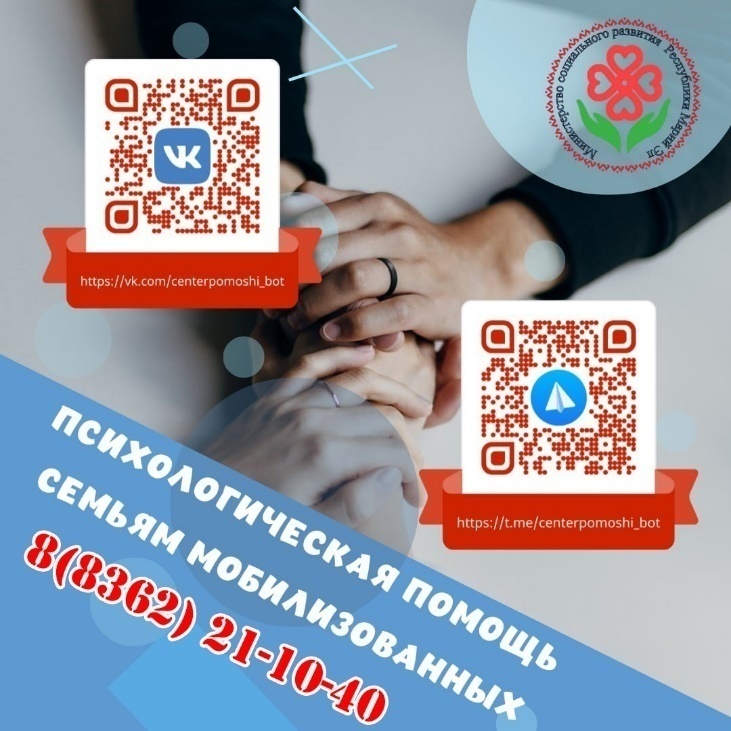 Республиканский телефон «Доверия»для получения психологической помощи8(8362) 21-10-40Единая диспетчерская службапо вопросам, связанным с помощью семьям мобилизованных граждан8(8362) 21-00-89Расчетный счет для перечисления добровольных пожертвований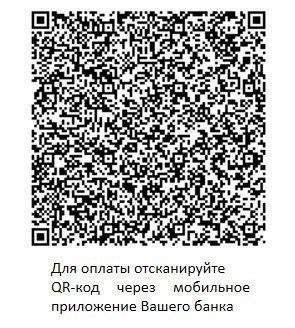 